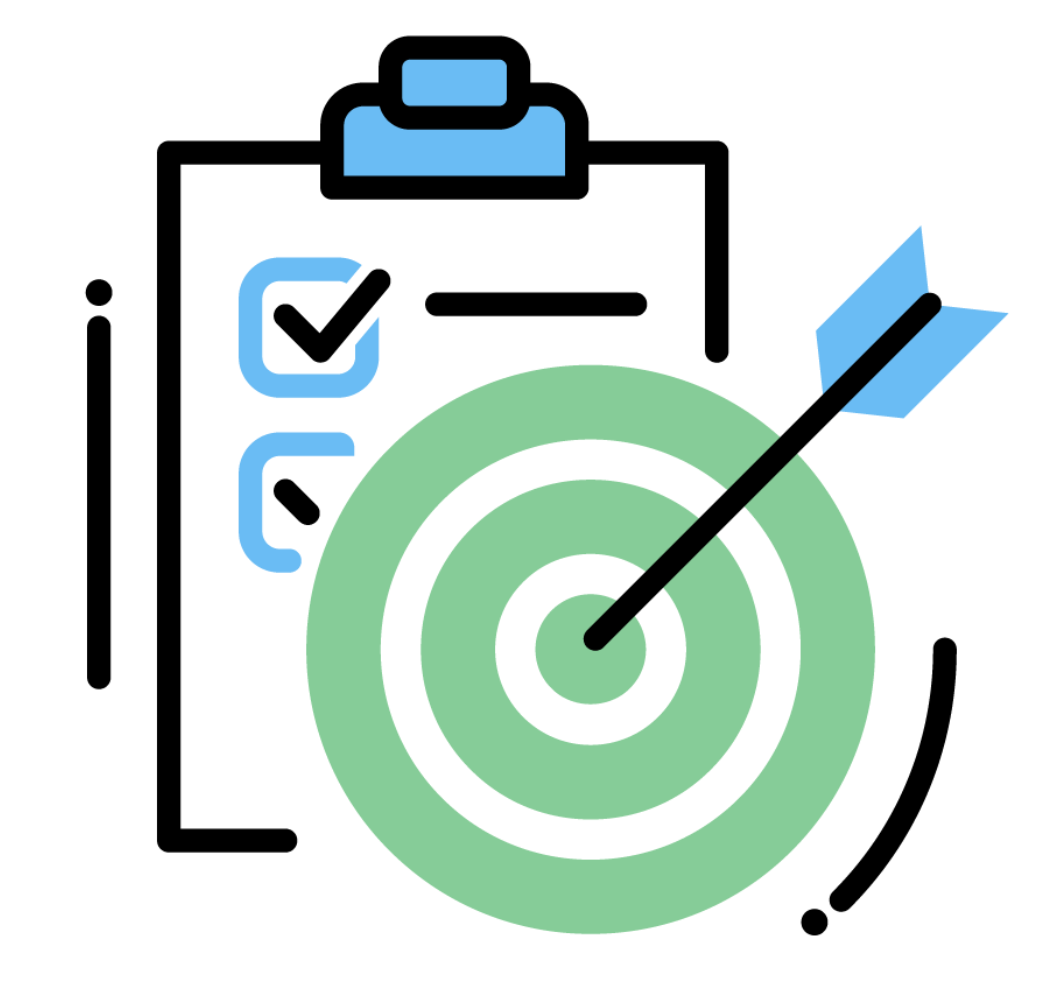 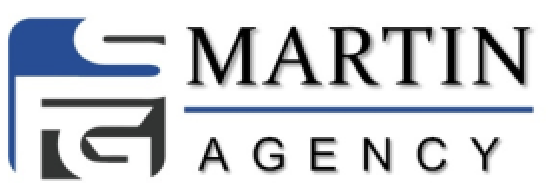 WEEKLY BUSINESS PLAN TEMPLATE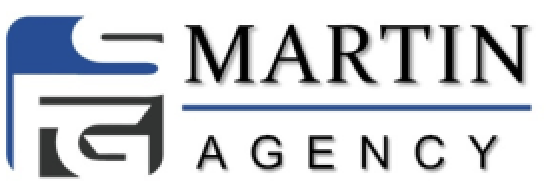 REPORT IN BY: Friday evening, Monday at the latest.SEND TO: Your AO, Upline & miranda@mirandamartin.comTHIS PAST WEEK’S RESULTS:BOX 1: Production [     ]	BOX 2: Building  [     ]	BOX 3: Conf [     ]Immediate Upline name Leads Purchased (Type and Quantity of each): Dials Made (Goal vs Actual): Contacts Made:Appointments Set (Goal vs Actual): Presentations Made (Goal vs Actual): Families Helped: APV (Goal vs Actual): Are you full time or part time? How many QRS forms did you submit? Which dialer are you using? KIP NINJAMONTHLY PRODUCTION STATUS:CURRENT MONTHLY APV GOAL:             ACTUAL:	TEAM BUILDERS: Team Monthly Goal:                     Team Actual:	What is your income target to make this month?	Are you eligible for the sling shot to Denver? (See details on next pg.)Slingshot to Denver needs an app submitted 3 out of 4 weeks:Did you submit an app:week 1: Y/N   week 2: Y/N   week 3: Y/N    week 4: Y/NWEEKLY BUILDING:When is the next corporate overview?Goal is 10 on the next corp. overview. How are you doing towards that?Conf tix sold this week?                       Conf tix sold total?How much time did you spend building this week?Resources for building (type and amount)? Interview Count & Packets Back?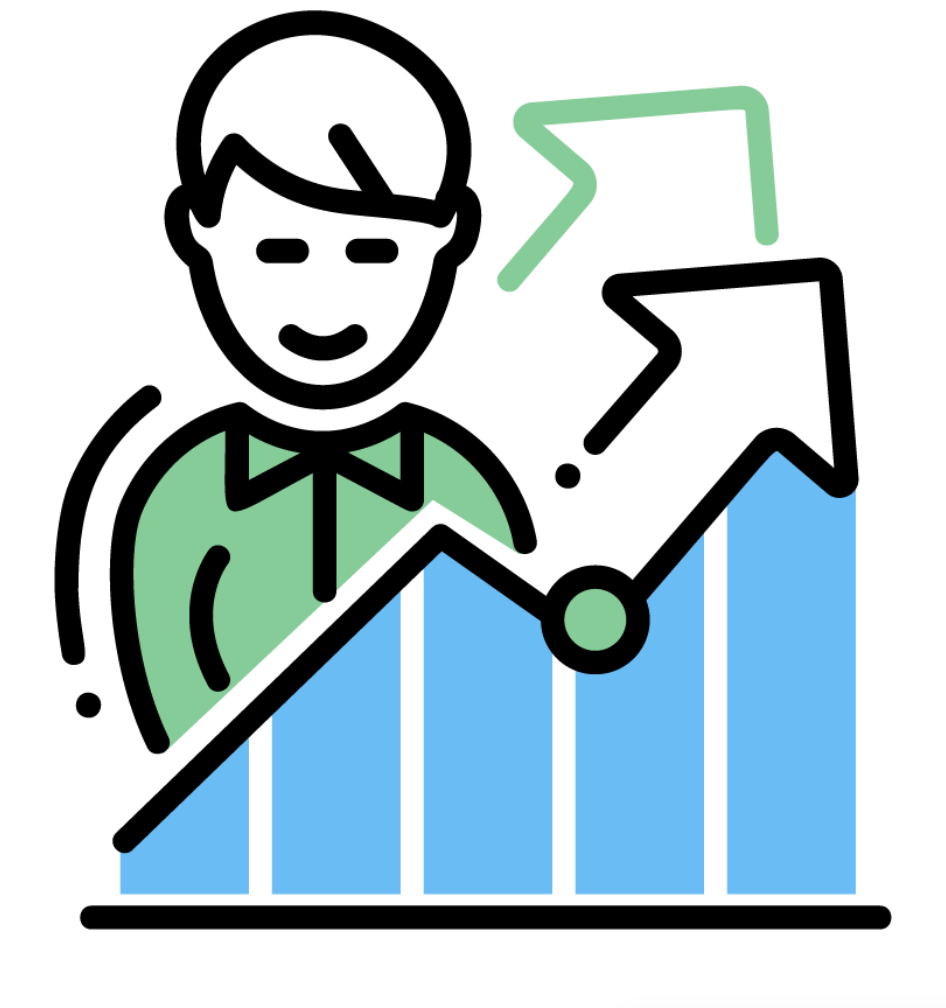 OVERALLWhat went well: 
What didn’t go so well: How many/what recordings did you submit this week to your AO? (Appts booked, not interested, no shows, client presentation, recruiting interviews)Plan to improve; what do you expect from yourself?Anything we can do to help you?NEXT WEEKS PLAN:BOX 1: Production [     ]	BOX 2: Building  [     ]	BOX 3: Conf [     ]	1.Lead Order:2. Dials/Appts:3. Presentations:4. APV/Apps Submit/Issued:6. QRS Forms Submit:7. How many recordings will you submit this week? (Next page are the promotion guidelines and slingshot to Denver details)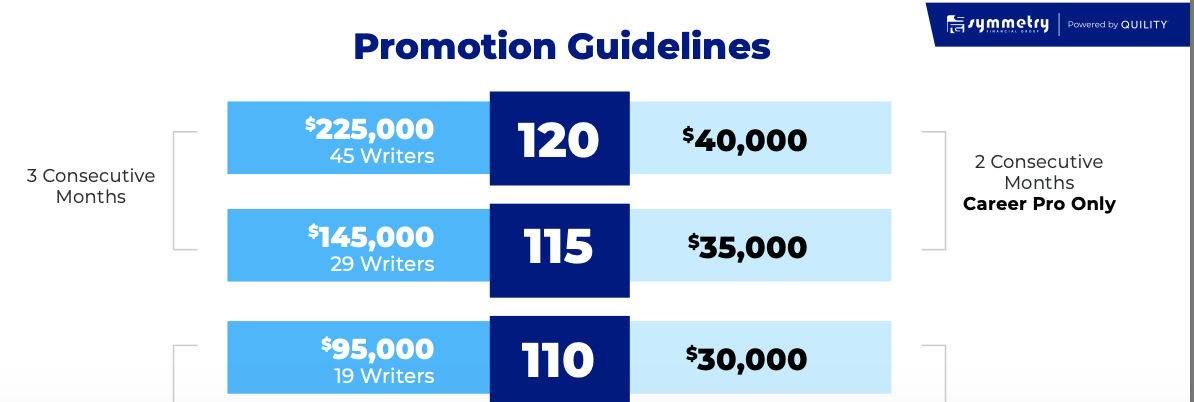 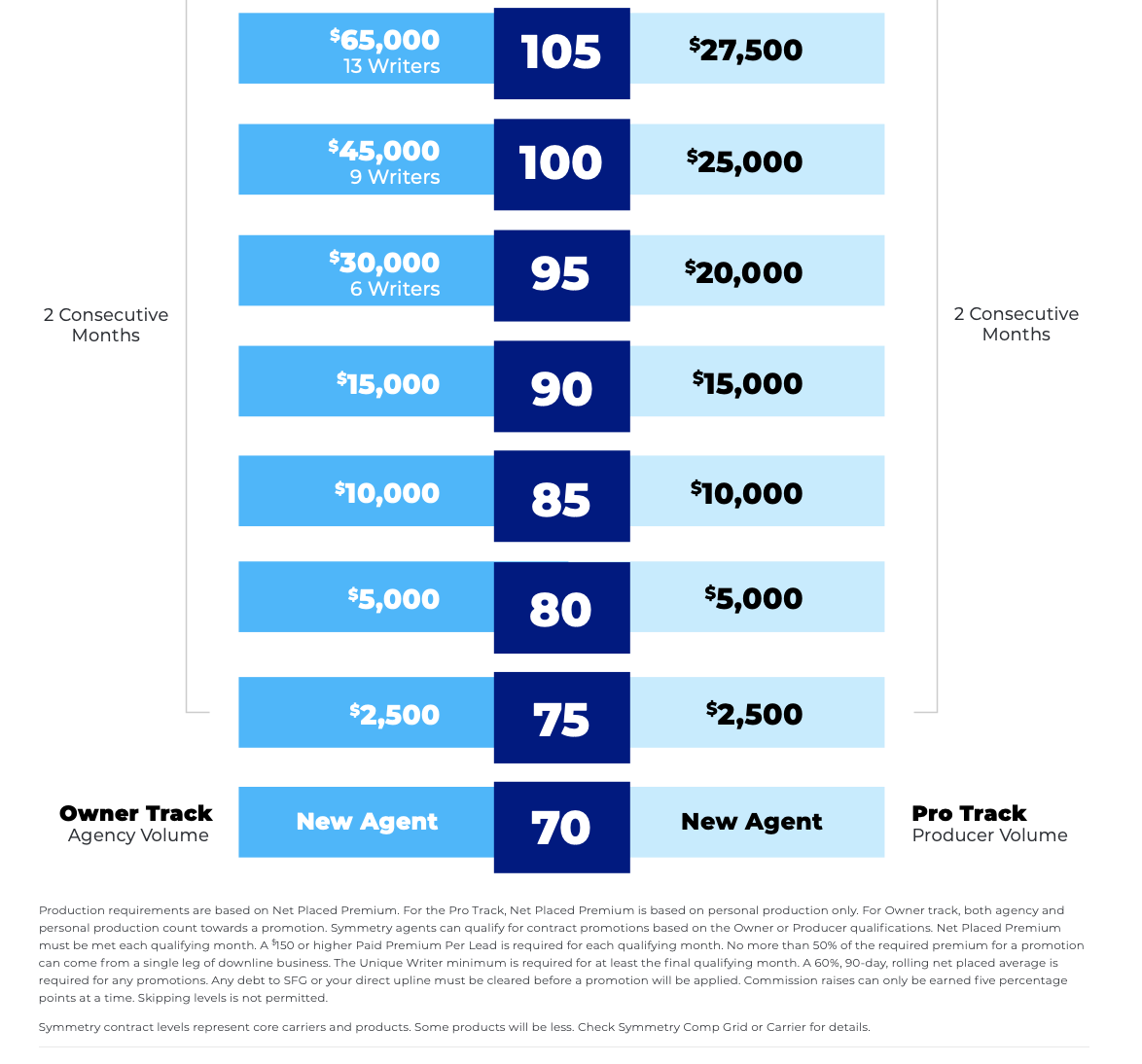 SLINGSHOT TO DENVER FOR CONTRACT LEVELS 70-80%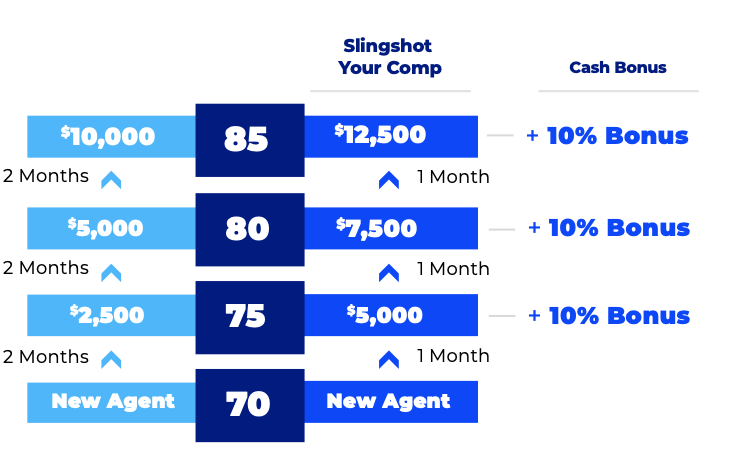 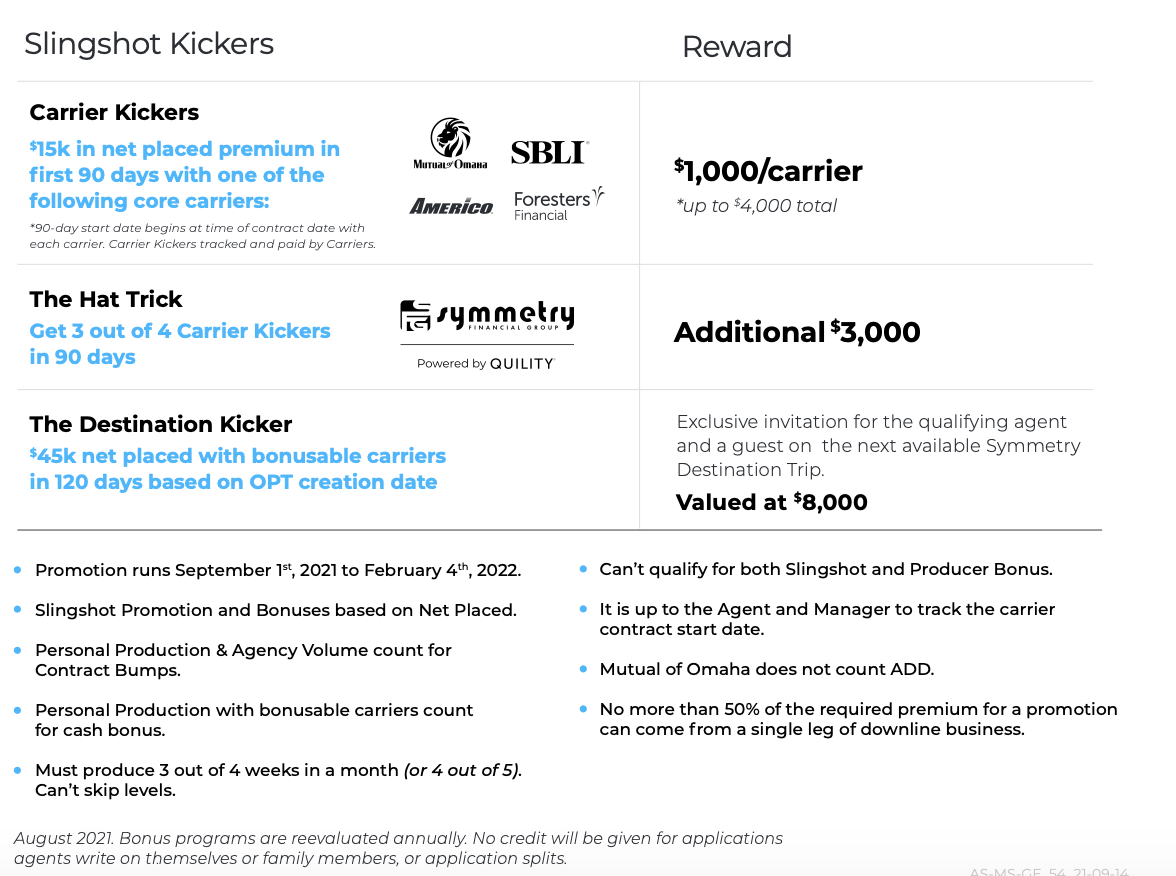 